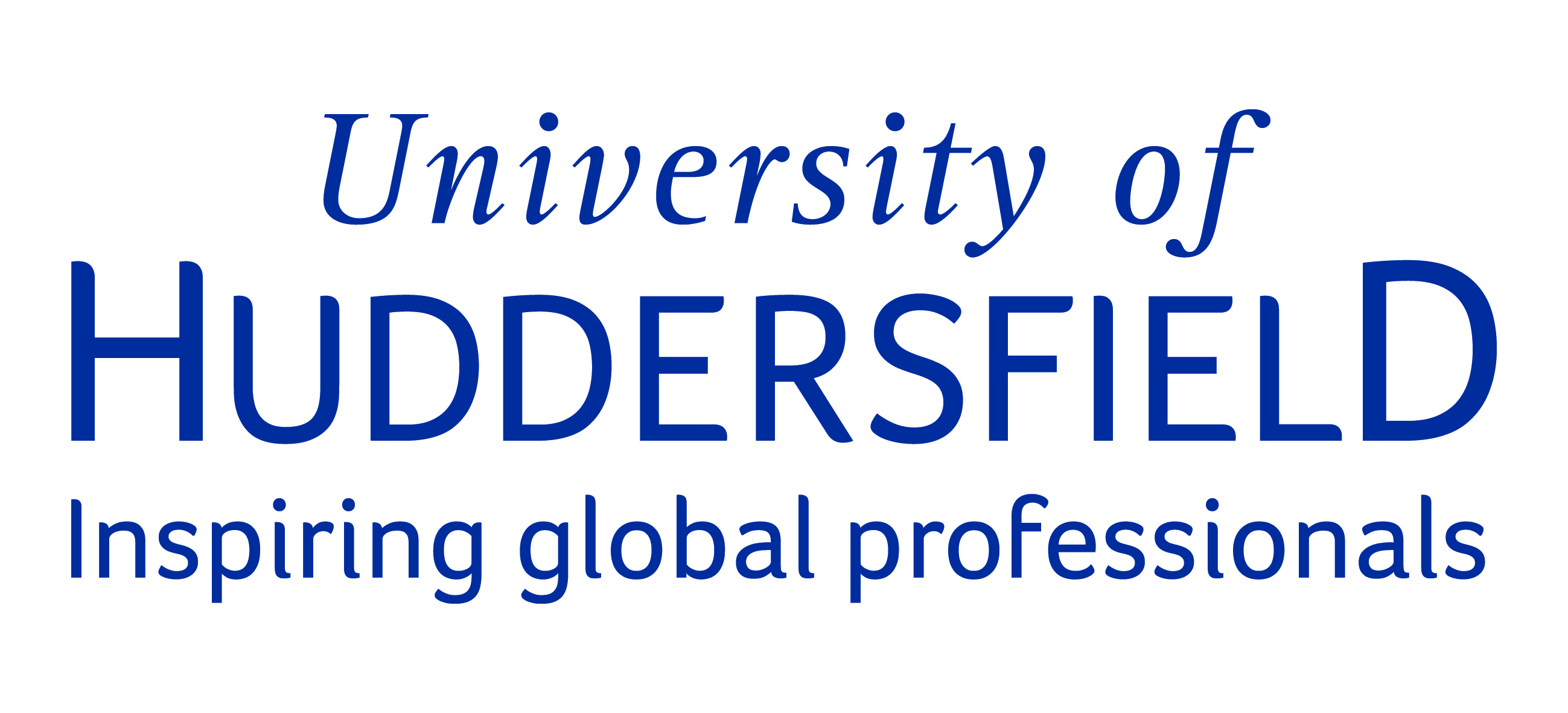 Covid-19 Impact Statement Form for Postgraduate ResearchersBefore you complete this form, please ensure that you have read the Guidance in full.The University recognises that there will be some situations where progress will have been affected by the Covid-19 pandemic. You can use this form to describe any restrictions or difficulties you have experienced in undertaking your research as a result of Covid-19 and to provide details of any alternative arrangements you have made to complete work for your thesis. The information you provide should only relate to disruptions to relevant research activities caused by the pandemic and to the content of the thesis. You should not disclose information about your personal circumstances to the Examiners in the statement, such as personal illness, caring responsibilities or funding issues, where standard mechanisms, such as an interruption to study or extension, are intended to account for such issues. Sections for completion:Student – Please complete sections 1 to 4Main Supervisor – Please complete section 5PGR Admin Team – Please complete section 6Section 1: Student DetailsSection 2: Extent of Impact of Covid-19Section 3: Summary of impact of Covid-19Section 4: PGR SignatureSection 5: Main Supervisor Signature  The completed form should be submitted to your School Research Office along with the other Research Degree Submission Forms and will be sent to the Examiners alongside the thesisSection 6: For office use only: to be completed by School PGR Admin TeamStudent name:Student number:School:Intended Award:Collaborating establishment (if any)Main Supervisor:Co-supervisor:Title of thesis:Submission date:To what extent has your research project/thesis been affected by the Covid-19 pandemic? Please choose one option from below:To what extent has your research project/thesis been affected by the Covid-19 pandemic? Please choose one option from below:Minor changes to research project/thesisModerate changes to research project/thesisSignificant/substantial changes to research project/thesisPlease provide a summary of how the Covid-19 restrictions have altered your research project (max 750 words)You may wish to refer to:Details of any planned research activities curtailed by the pandemic because of, for example, lack of access to facilities, libraries, archives, research participants, fieldwork, etc.  A summary of any decisions/actions taken to mitigate for any work or data collection/analyses that were prevented due to the pandemic.If appropriate, an explanation of how any planned research activities curtailed by the pandemic would have contributed to the research. Any other relevant factors on the impact of Covid-19 on research activities and the contents of the thesis. (This box will expand as you type)I confirm that my supervisor(s) were consulted and approved the change of direction to my research project as a result of the impact of Covid-19.I confirm that my supervisor(s) were consulted and approved the change of direction to my research project as a result of the impact of Covid-19.I confirm that my supervisor(s) were consulted and approved the change of direction to my research project as a result of the impact of Covid-19.I confirm that my supervisor(s) were consulted and approved the change of direction to my research project as a result of the impact of Covid-19.PGR signature:PGR signature:Date:I confirm that the supervisory team were consulted on the inclusion of a Covid-19 Impact StatementI confirm that the supervisory team were consulted on the inclusion of a Covid-19 Impact StatementI confirm that the supervisory team were consulted on the inclusion of a Covid-19 Impact StatementI confirm that the supervisory team were consulted on the inclusion of a Covid-19 Impact StatementIf you wish to provide further information, please use the space below:If you wish to provide further information, please use the space below:If you wish to provide further information, please use the space below:If you wish to provide further information, please use the space below:If you wish to provide further information, please use the space below:(This box will expand as you type)(This box will expand as you type)(This box will expand as you type)(This box will expand as you type)(This box will expand as you type)Mainsupervisor signature:Mainsupervisor signature:Date:Check that the supervisor has signed the form – if not send to supervisor for signatureEnsure this document is submitted to Registry along with all other submission paperwork